Chapter 5 study guide- 6th gradeVocabularyDefine the vocabulary from the chapterThe highest class in Aryan society wasIn which language did Aryans write their poems and hymns? Compare the Aryan system of government to the Harappan system. In what way did they differ?In Aryan society, which of the following was of highest importance in regard to the caste system?Compare the Sudras to the Kshatriyas. Which of the following best describes how they were different?Which of the following best describes the relationship between the Vedic texts and the Vedas?Which of the following led to the development of Hinduism?Hindus believe that all of their gods are part of a universal spirit calledAccording to Hinduism, people are reborn into new physical forms. The form one is born into depends on one’sWhich of the following concerns was of greatest importance to Siddhartha Gautama?Which of the following actions best illustrates the Buddhist belief about material goods?The guiding principles at the heart of Buddhism are called _______________________________________. List them here:What would have likely happened if the Buddha’s followers had not gathered shortly after his death to review his teachings?Which of the following best describes how Hindu temples changed over time?What can you infer about the finest paintings of ancient India found in temples?In what ways did the geography of India influence the development of civilizations?What did Hinduism teach about karma and the caste system?Label the map with these places:HarappaMohenjo-DaroGanges RiverIndus RiverHimalayasHindu KushArabian Sea Bay of BengalGanges DeltaThar DesertIndian OceanDeccan Plateau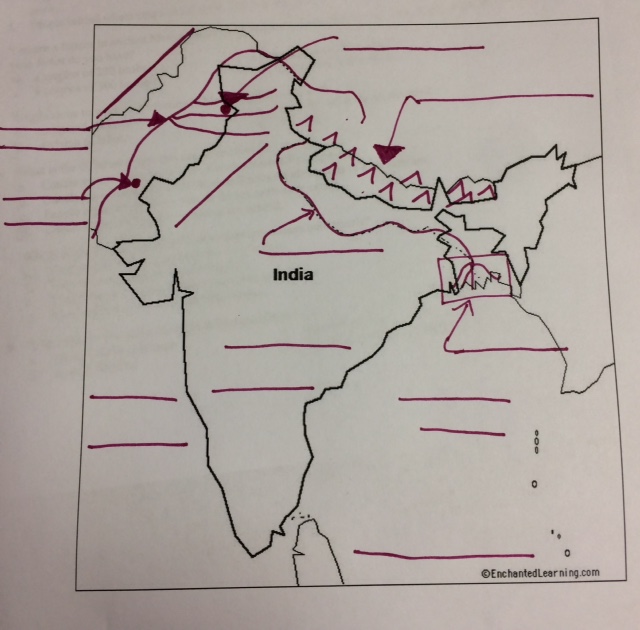 SanskritBuddhismHinduismVishnuinoculationInduscaste systemnirvanareincarnationmonsoonsJainsimnonviolenceastronomyHindu-Arabic numeralsfastingmeditationmissionariesmetallurgysubcontinentrajaVedasmonsoonsHimalayaskarma